Resoluciones #386 - #391Resoluciones #386 - #391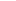 